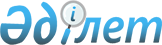 О внесении изменений в решение Алгинского районного маслихата от 24 декабря 2018 года № 217 "Об утверждении Алгинского районного бюджета на 2019-2021 годы"Решение Алгинского районного маслихата Актюбинской области от 10 июня 2019 года № 277. Зарегистрировано Департаментом юстиции Актюбинской области 13 июня 2019 года № 6253
      В соответствии с пунктом 2 статьи 9 и статьями 106, 109 Бюджетного кодекса Республики Казахстан от 4 декабря 2008 года, статьей 6 Закона Республики Казахстан от 23 января 2001 года "О местном государственном управлении и самоуправлении в Республике Казахстан" Алгинский районный маслихат РЕШИЛ:
      1. Внести в решение Алгинского районного маслихата от 24 декабря 2018 года № 217 "Об утверждении Алгинского районного бюджета на 2019-2021 годы" (зарегистрированное в реестре государственной регистрации нормативных правовых актов № 3-3-192, опубликованное 4 января 2019 года в эталонном контрольном банке нормативных правовых актов Республики Казахстан в электронном виде) следующие изменения:
      в пункте 1:
      в подпункте 1):
      доходы цифры - "8 081 960,6" заменить цифрами "7 869 480,6";
      в том числе:
      поступления трансфертов цифры - "7 244 252,6" заменить цифрами "7 031 772,6";
      в подпункте 2):
      затраты цифры - "8 084 351,4" заменить цифрами "7 871 871,4";
      в пункте 7:
      в абзаце втором: цифры "617 620" заменить цифрами "405 122";
      в пункте 10:
      в абзаце седьмом: цифры "56 459" заменить цифрами "56 477";
      2. Приложения 1 указанного решения изложить в новой редакции согласно приложению к настоящему решению.
      3. Государственному учреждению "Аппарат Алгинского районного маслихата" в установленном законодательством порядке обеспечить:
      1) государственную регистрацию настоящего решения в Департаменте юстиции Актюбинской области;
      2) направление настоящего решения на официальное опубликование в эталонном контрольном банке нормативных правовых актов Республики Казахстан в электронном виде;
      3) размещение настоящего решения на интернет – ресурсе Алгинского районного маслихата.
      4. Настоящее решение вводится в действие с 1 января 2019 года. Алгинский районный бюджет на 2019 год
					© 2012. РГП на ПХВ «Институт законодательства и правовой информации Республики Казахстан» Министерства юстиции Республики Казахстан
				
      Председатель сессии маслихата 

А. Жиенбаев

      Секретарь районного маслихата 

Б. Жумабаев
Приложениек решению Алгинскогорайонного маслихатаот 10 июня 2019 года № 277Приложение № 1к решению Алгинскогорайонного маслихатаот 24 декабря 2018 года № 217
Категория
Класс 
Подкласс
Наименование
Наименование
Сумма (тысяч тенге)
1
2
3
4
4
5
I. Доходы
I. Доходы
7869480,6
1
Налоговые поступления
Налоговые поступления
710391
01
Подоходный налог
Подоходный налог
251107
2
Индивидуальный подоходный налог
Индивидуальный подоходный налог
251107
03
Социальный налог
Социальный налог
211000
1
Социальный налог
Социальный налог
211000
04
Налоги на собственность
Налоги на собственность
192492
1
Налоги на имущество
Налоги на имущество
161549
3
Земельный налог
Земельный налог
4748
4
Налог на транспортные средства
Налог на транспортные средства
19095
5
Единый земельный налог
Единый земельный налог
7100
05
Внутренние налоги на товары, работы и услуги
Внутренние налоги на товары, работы и услуги
47010
2
Акцизы
Акцизы
2100
3
Поступления за использование природных и других ресурсов
Поступления за использование природных и других ресурсов
23000
4
Сборы за ведение предпринимательской и профессиональной деятельности
Сборы за ведение предпринимательской и профессиональной деятельности
21898
5
Налог на игорный бизнес
Налог на игорный бизнес
12
08
Обязательные платежи, взимаемые за совершение юридически значимых действий и (или) выдачу документов уполномоченными на то государственными органами или должностными лицами
Обязательные платежи, взимаемые за совершение юридически значимых действий и (или) выдачу документов уполномоченными на то государственными органами или должностными лицами
8782
1
Государственная пошлина
Государственная пошлина
8782
2
Неналоговые поступления
Неналоговые поступления
112628
01
Доходы от государственной собственности
Доходы от государственной собственности
144
1
Поступления части чистого дохода государственных предприятий
Поступления части чистого дохода государственных предприятий
8
7
Вознаграждения по кредитам, выданным из государственного бюджета
Вознаграждения по кредитам, выданным из государственного бюджета
136
04
Штрафы, пени, санкции, взыскания, налагаемые государственными учреждениями, финансируемыми из государственного бюджета, а также содержащимися и финансируемыми из бюджета (сметы расходов) Национального Банка Республики Казахстан 
Штрафы, пени, санкции, взыскания, налагаемые государственными учреждениями, финансируемыми из государственного бюджета, а также содержащимися и финансируемыми из бюджета (сметы расходов) Национального Банка Республики Казахстан 
5026
1
Штрафы, пени, санкции, взыскания, налагаемые государственными учреждениями, финансируемыми из государственного бюджета, а также содержащимися и финансируемыми из бюджета (сметы расходов) Национального Банка Республики Казахстан, за исключением поступлений от организаций нефтяного сектора и в Фонд компенсации потерпевшим
Штрафы, пени, санкции, взыскания, налагаемые государственными учреждениями, финансируемыми из государственного бюджета, а также содержащимися и финансируемыми из бюджета (сметы расходов) Национального Банка Республики Казахстан, за исключением поступлений от организаций нефтяного сектора и в Фонд компенсации потерпевшим
5026
06
Прочие неналоговые поступления
Прочие неналоговые поступления
107458
1
Прочие неналоговые поступления
Прочие неналоговые поступления
107458
3
Поступления от продажи основного капитала
Поступления от продажи основного капитала
14689
01
Продажа государственного имущества, закрепленного за государственными учреждениями
Продажа государственного имущества, закрепленного за государственными учреждениями
3948
1
Продажа государственного имущества, закрепленного за государственными учреждениями
Продажа государственного имущества, закрепленного за государственными учреждениями
3948
03
Продажа земли и нематериальных активов
Продажа земли и нематериальных активов
10741
1
Продажа земли
Продажа земли
10741
4
Поступления трансфертов
Поступления трансфертов
7031772,6
01
Трансферты из нижестоящих органов государственного управления
Трансферты из нижестоящих органов государственного управления
2715,6
3
Трансферты из бюджетов городов районного значения, сел, поселков, сельских округов
Трансферты из бюджетов городов районного значения, сел, поселков, сельских округов
2715,6
02
Трансферты из вышестоящих органов государственного управления
Трансферты из вышестоящих органов государственного управления
7029057
2
Трансферты из областного бюджета
Трансферты из областного бюджета
7029057
Функциональная группа
Функциональная подгруппа
Администратор бюджетных программ
Программа
Наименование
сумма (тысяч тенге)
1
2
3
4
5
6
II. Затраты
7871871,4
01
Государственные услуги общего характера
553365
1
Представительные, исполнительные и другие органы, выполняющие общие функции государственного управления
294942
112
Аппарат маслихата района (города областного значения)
18394
001
Услуги по обеспечению деятельности маслихата района (города областного значения)
18394
122
Аппарат акима района (города областного значения)
144701
001
Услуги по обеспечению деятельности акима района (города областного значения)
94025
003
Капитальные расходы государственного органа
2310
113
Целевые текущие трансферты из местных бюджетов
48366
123
Аппарат акима района в городе, города районного значения, поселка, села, сельского округа
131847
001
Услуги по обеспечению деятельности акима района в городе, города районного значения, поселка, села, сельского округа
131847
2
Финансовая деятельность
20545
452
Отдел финансов района (города областного значения)
20545
001
Услуги по реализации государственной политики в области исполнения бюджета и управления коммунальной собственностью района (города областного значения)
18545
003
Проведение оценки имущества в целях налогообложения
1500
010
Приватизация, управление коммунальным имуществом, постприватизационная деятельность и регулирование споров, связанных с этим
500
5
Планирование и статистическая деятельность
18078
453
Отдел экономики и бюджетного планирования района (города областного значения)
18078
001
Услуги по реализации государственной политики в области формирования и развития экономической политики, системы государственного планирования 
18078
9
Прочие государственные услуги общего характера
219800
458
Отдел жилищно-коммунального хозяйства, пассажирского транспорта и автомобильных дорог района (города областного значения)
216800
001
Услуги по реализации государственной политики на местном уровне в области жилищно-коммунального хозяйства, пассажирского транспорта и автомобильных дорог
12624
113
Целевые текущие трансферты из местных бюджетов
204176
466
Отдел архитектуры, градостроительства и строительства района (города областного значения)
3000
040
Развитие объектов государственных органов
3000
02
Оборона
17698
1
Военные нужды
3952
122
Аппарат акима района (города областного значения)
3952
005
Мероприятия в рамках исполнения всеобщей воинской обязанности
3952
2
Организация работы по чрезвычайным ситуациям
13746
122
Аппарат акима района (города областного значения)
13746
006
Предупреждение и ликвидация чрезвычайных ситуаций масштаба района (города областного значения)
4152
007
Мероприятия по профилактике и тушению степных пожаров районного (городского) масштаба, а также пожаров в населенных пунктах, в которых не созданы органы государственной противопожарной службы
9594
04
Образование
4096151,4
1
Дошкольное воспитание и обучение
170543
464
Отдел образования района (города областного значения)
170543
009
Обеспечение деятельности организаций дошкольного воспитания и обучения
24358
024
Целевые текущие трансферты бюджетам города районного значения, села, поселка, сельского округа на реализацию государственного образовательного заказа в дошкольных организациях образования
13935
040
Реализация государственного образовательного заказа в дошкольных организациях образования
132250
2
Начальное, основное среднее и общее среднее образование
3727247
464
Отдел образования района (города областного значения)
3613557
003
Общеобразовательное обучение
3463424
006
Дополнительное образование для детей 
150133
465
Отдел физической культуры и спорта района (города областного значения)
86381
017
Дополнительное образование для детей и юношества по спорту
86381
466
Отдел архитектуры, градостроительства и строительства района (города областного значения)
27309
021
Строительство и реконструкция объектов начального, основного среднего и общего среднего образования
27309
9
Прочие услуги в области образования
198361,4
464
Отдел образования района (города областного значения)
198361,4
001
Услуги по реализации государственной политики на местном уровне в области образования
16204,4
004
Информатизация системы образования в государственных учреждениях образования района (города областного значения)
66208
005
Приобретение и доставка учебников, учебно-методических комплексов для государственных учреждений образования района (города областного значения)
61023
007
Проведение школьных олимпиад, внешкольных мероприятий и конкурсов районного (городского) масштаба
290
015
Ежемесячные выплаты денежных средств опекунам (попечителям) на содержание ребенка-сироты (детей-сирот), и ребенка (детей), оставшегося без попечения родителей
8038
022
Выплата единовременных денежных средств казахстанским гражданам, усыновившим (удочерившим) ребенка (детей)-сироту и ребенка (детей), оставшегося без попечения родителей
1491
067
Капитальные расходы подведомственных государственных учреждений и организаций
6850
113
Целевые текущие трансферты из местных бюджетов
38257
06
Социальная помощь и социальное обеспечение
805540
1
Социальное обеспечение
439692
451
Отдел занятости и социальных программ района (города областного значения)
434630
005
Государственная адресная социальная помощь
434630
464
Отдел образования района (города областного значения)
5062
030
Содержание ребенка (детей), переданного патронатным воспитателям
5062
2
Социальная помощь
340894
451
Отдел занятости и социальных программ района (города областного значения)
340894
002
Программа занятости
145023
004
Оказание социальной помощи на приобретение топлива специалистам здравоохранения, образования, социального обеспечения, культуры, спорта и ветеринарии в сельской местности в соответствии с законодательством Республики Казахстан
7575
006
Оказание жилищной помощи
7719
007
Социальная помощь отдельным категориям нуждающихся граждан по решениям местных представительных органов
96199
014
Оказание социальной помощи нуждающимся гражданам на дому
20620
017
Обеспечение нуждающихся инвалидов обязательными гигиеническими средствами и предоставление услуг специалистами жестового языка, индивидуальными помощниками в соответствии с индивидуальной программой реабилитации инвалида
36831
023
Обеспечение деятельности центров занятости населения
26927
9
Прочие услуги в области социальной помощи и социального обеспечения
24954
451
Отдел занятости и социальных программ района (города областного значения)
24843
001
Услуги по реализации государственной политики на местном уровне в области обеспечения занятости и реализации социальных программ для населения
19222
011
Оплата услуг по зачислению, выплате и доставке пособий и других социальных выплат
2029
054
Размещение государственного социального заказа в неправительственных организациях
3592
458
Отдел жилищно-коммунального хозяйства, пассажирского транспорта и автомобильных дорог района (города областного значения)
111
050
Обеспечение прав и улучшение качества жизни инвалидов в Республике Казахстан
111
07
Жилищно-коммунальное хозяйство
981873,7
1
Жилищное хозяйство
949683,7
458
Отдел жилищно-коммунального хозяйства, пассажирского транспорта и автомобильных дорог района (города областного значения)
2300
003
Организация сохранения государственного жилищного фонда
1300
031
Изготовление технических паспортов на объекты кондоминиумов
1000
464
Отдел образования района (города областного значения)
36789
026
Ремонт объектов городов и сельских населенных пунктов в рамках Государственной Программы развития продуктивной занятости и массового предпринимательства на 2017-2021 годы "Еңбек" 
36789
466
Отдел архитектуры, градостроительства и строительства района (города областного значения)
910594,7
003
Проектирование и (или) строительство, реконструкция жилья коммунального жилищного фонда
532065,7
004
Проектирование, развитие и (или) обустройство инженерно-коммуникационной инфраструктуры
356529
098
Приобретение жилья коммунального жилищного фонда
22000
2
Коммунальное хозяйство
28217
458
Отдел жилищно-коммунального хозяйства, пассажирского транспорта и автомобильных дорог района (города областного значения)
9415
027
Организация эксплуатации сетей газификации, находящихся в коммунальной собственности районов (городов областного значения)
9315
048
Развитие благоустройства городов и населенных пунктов
100
466
Отдел архитектуры, градостроительства и строительства района (города областного значения)
18802
058
Развитие системы водоснабжения и водоотведения в сельских населенных пунктах
18802
3
Благоустройство населенных пунктов
3973
123
Аппарат акима района в городе, города районного значения, поселка, села, сельского округа
3873
008
Освещение улиц населенных пунктов
3873
458
Отдел жилищно-коммунального хозяйства, пассажирского транспорта и автомобильных дорог района (города областного значения)
100
018
Благоустройство и озеленение населенных пунктов
100
08
Культура, спорт, туризм и информационное пространство
254996
1
Деятельность в области культуры
123098
455
Отдел культуры и развития языков района (города областного значения)
91463
003
Поддержка культурно-досуговой работы
91463
466
Отдел архитектуры, градостроительства и строительства района (города областного значения)
31635
011
Развитие объектов культуры
31635
2
Спорт
9410
465
Отдел физической культуры и спорта района (города областного значения)
9410
001
Услуги по реализации государственной политики на местном уровне в сфере физической культуры и спорта
6710
006
Проведение спортивных соревнований на районном (города областного значения) уровне
1700
007
Подготовка и участие членов сборных команд района (города областного значения) по различным видам спорта на областных спортивных соревнованиях
1000
3
Информационное пространство
54555
455
Отдел культуры и развития языков района (города областного значения)
50777
006
Функционирование районных (городских) библиотек
49977
007
Развитие государственного языка и других языков народа Казахстан
800
456
Отдел внутренней политики района (города областного значения)
3778
002
Услуги по проведению государственной информационной политики
3778
9
Прочие услуги по организации культуры, спорта, туризма и информационного пространства
67933
455
Отдел культуры и развития языков района (города областного значения)
41120
001
Услуги по реализации государственной политики на местном уровне в области развития языков и культуры
10829
032
Капитальные расходы подведомственных государственных учреждений и организаций
30291
456
Отдел внутренней политики района (города областного значения)
26813
001
Услуги по реализации государственной политики на местном уровне в области информации, укрепления государственности и формирования социального оптимизма граждан
10466
003
Реализация мероприятий в сфере молодежной политики
16347
10
Сельское, водное, лесное, рыбное хозяйство, особо охраняемые природные территории, охрана окружающей среды и животного мира, земельные отношения
116477
1
Сельское хозяйство
80573
462
Отдел сельского хозяйства района (города областного значения)
13946
001
Услуги по реализации государственной политики на местном уровне в сфере сельского хозяйства 
13946
473
Отдел ветеринарии района (города областного значения)
66627
001
Услуги по реализации государственной политики на местном уровне в сфере ветеринарии
9078
005
Обеспечение функционирования скотомогильников (биотермических ям)
1200
006
Организация санитарного убоя больных животных
800
008
Возмещение владельцам стоимости изымаемых и уничтожаемых больных животных, продуктов и сырья животного происхождения 
9000
010
Проведение мероприятий по идентификации сельскохозяйственных животных 
1500
011
Проведение противоэпизоотических мероприятий
45049
6
Земельные отношения
18319
463
Отдел земельных отношений района (города областного значения)
18319
001
Услуги по реализации государственной политики в области регулирования земельных отношений на территории района (города областного значения)
15319
006
Землеустройство, проводимое при установлении границ районов, городов областного значения, районного значения, сельских округов, поселков, сел
3000
9
Прочие услуги в области сельского, водного, лесного, рыбного хозяйства, охраны окружающей среды и земельных отношений 
17585
453
Отдел экономики и бюджетного планирования района (города областного значения)
17585
099
Реализация мер по оказанию социальной поддержки специалистов
17585
11
Промышленность, архитектурная, градостроительная и строительная деятельность
15594
2
Архитектурная, градостроительная и строительная деятельность
15594
466
Отдел архитектуры, градостроительства и строительства района (города областного значения)
15594
001
Услуги по реализации государственной политики в области строительства, улучшения архитектурного облика городов, районов и населенных пунктов области и обеспечению рационального и эффективного градостроительного освоения территории района (города областного значения)
13594
013
Разработка схем градостроительного развития территории района, генеральных планов городов районного (областного) значения, поселков и иных сельских населенных пунктов
2000
12
Транспорт и коммуникации
516354
1
Автомобильный транспорт
516354
458
Отдел жилищно-коммунального хозяйства, пассажирского транспорта и автомобильных дорог района (города областного значения)
516354
022
Развитие транспортной инфраструктуры
386354
023
Обеспечение функционирования автомобильных дорог
30000
045
Капитальный и средний ремонт автомобильных дорог районного значения и улиц населенных пунктов
100000
13
Прочие
109549
3
Поддержка предпринимательской деятельности и защита конкуренции
8142
469
Отдел предпринимательства района (города областного значения) 
8142
001
Услуги по реализации государственной политики на местном уровне в области развития предпринимательства
7642
003
Поддержка предпринимательской деятельности
500
9
Прочие
101407
452
Отдел финансов района (города областного значения)
101407
012
Резерв местного исполнительного органа района (города областного значения)
19480
026
Целевые текущие трансферты бюджетам города районного значения, села, поселка, сельского округа на повышение заработной платы отдельных категорий гражданских служащих, работников организаций, содержащихся за счет средств государственного бюджета, работников казенных предприятий 
76213
066
Целевые текущие трансферты бюджетам города районного значения, села, поселка, сельского округа на повышение заработной платы отдельных категорий административных государственных служащих
5714
14
Обслуживание долга
136
1
Обслуживание долга
136
452
Отдел финансов района (города областного значения)
136
013
Обслуживание долга местных исполнительных органов по выплате вознаграждений и иных платежей по займам из областного бюджета
136
15
Трансферты
404137,3
1
Трансферты
404137,3
452
Отдел финансов района (города областного значения)
404137,3
006
Возврат неиспользованных (недоиспользованных) целевых трансфертов
93,3
024
Целевые текущие трансферты из нижестоящего бюджета на компенсацию потерь вышестоящего бюджета в связи с изменением законодательства
117722
038
Субвенции
272898
051
Трансферты органам местного самоуправления
13424
III.Чистое бюджетное кредитование
95507
Бюджетные кредиты
113624
10
Сельское, водное, лесное, рыбное хозяйство, особо охраняемые природные территории, охрана окружающей среды и животного мира, земельные отношения
113624
9
Прочие услуги в области сельского, водного, лесного, рыбного хозяйства, охраны окружающей среды и земельных отношений 
113624
453
Отдел экономики и бюджетного планирования района (города областного значения)
113624
006
Бюджетные кредиты для реализации мер социальной поддержки специалистов 
113624
Погашение бюджетных кредитов
18117
5
Погашение бюджетных кредитов
18117
01
Погашение бюджетных кредитов
18117
1
Погашение бюджетных кредитов, выданных из государственного бюджета
18117
IV. Сальдо по операциям с финансовыми активами
0
Приобретение финансовых активов
0
V. Дефицит (профицит) бюджета
-97897,8
VI. Финансирование дефицита (использование профицита) бюджета
97897,8
7
 Поступления займов
113624
01
Внутренние государственные займы
113624
2
Договоры займа
113624
16
Погашение займов
18117,1
1
Погашение займов
18117,1
452
Отдел финансов района (города областного значения)
18117,1
008
Погашение долга местного исполнительного органа перед вышестоящим бюджетом
18117
021
Возврат неиспользованных бюджетных кредитов, выданных из местного бюджета
0,1
8
Используемые остатки бюджетных средств
2390,9
01
Остатки бюджетных средств
2390,9
1
Свободные остатки бюджетных средств
2390,9